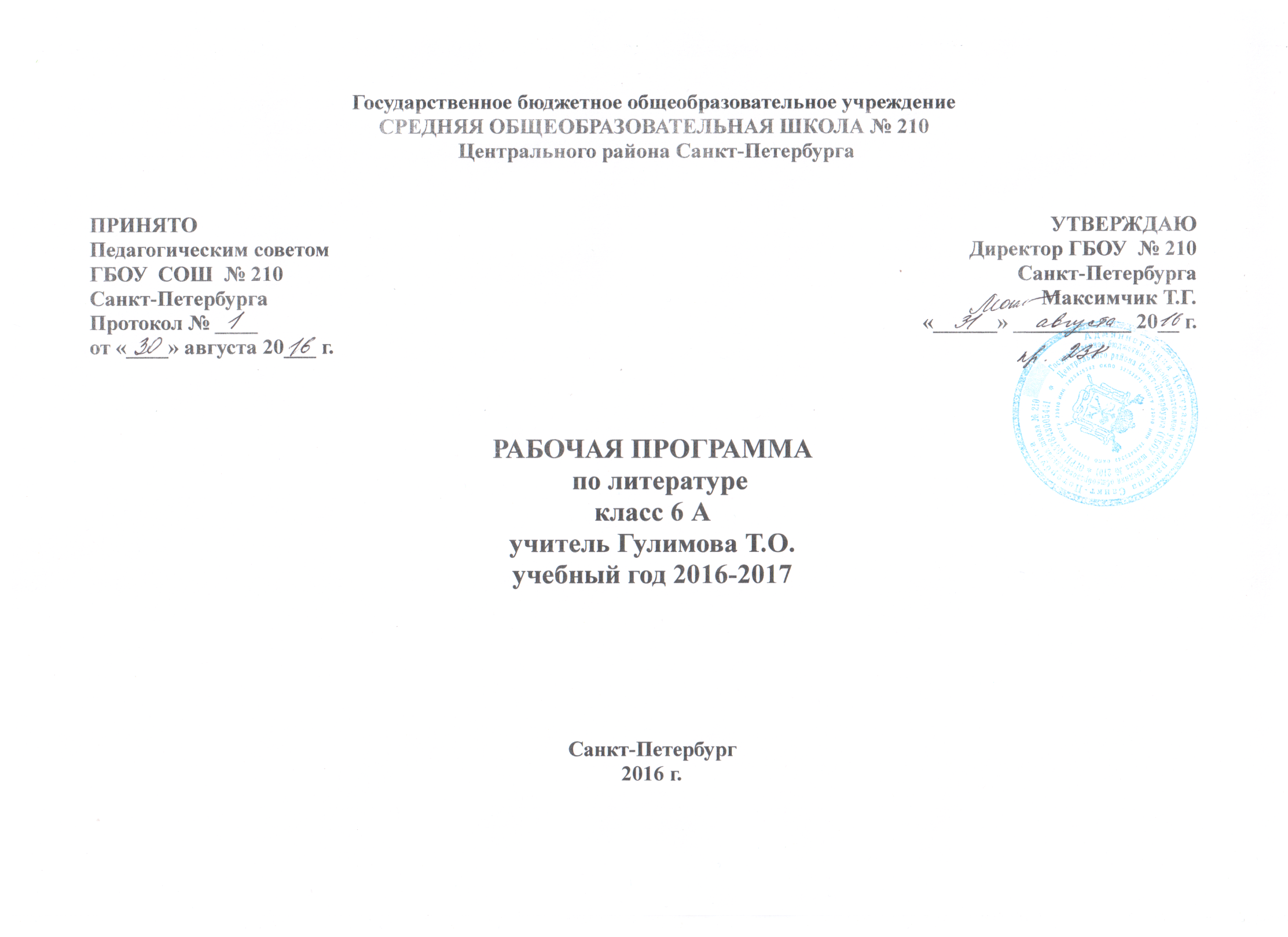 Рабочая программа по литературе.6 класс УМК В.Я. Коровиной. Пояснительная запискаРабочая программа по литературе для основной школы составлена на основе Фундаментального ядра содержания общего образования и Требований к результатам основного общего образования, представленных в Федеральном государственном образовательном стандарте (ФГОС) общего образования второго поколения. В ней также учитываются основные идеи и положения Программы развития и формирования универсальных учебных действий (УУД) для общего образования, преемственность с примерными программами для начального общего образования. В основе программы, составленной с учетом новых образовательных стандартов (Концепция федеральных государственных образовательных стандартов общего образования под редакцией А.М. Кондакова, А.А. Кузнецова. – М.: Просвещение, 2010; Примерные программы по учебным предметам. Литература. 5-9 классы: проект. – М.: Просвещение, 2011) положены идеи межпредметной интеграции, самообразования, саморазвития учащихся. Авторы рабочей программы рассматривают образование как смыслообразующую сферу общественной жизни. Потому первично – содержание образования, это особенно важно для образовательной области литература. Технологии  обучения – важная, обеспечивающая новое содержание образования, делающие доступной для современного школьника проблемы современного мира сфера преподавания.Кроме очевидных интегративных связей  литература –  язык – культура – история, в этот круг входят философия, священная история, искусство и искусствоведение. Интеграция указанных областей человеческого знания является не только важной целью обучения, но способствует развитию концептуального мышления, обеспечивает не только филологическую компетентность учащегося, но и влияет на формирование целостной картины мира растущего человека.Осуществляя системно-деятельностный подход в преподавании предмета, в планировании произведена корректировка, устанавливающая системное видение литературы как активно осваиваемого образовательного пространства. Разрозненные ранее темы объединены в системные блоки. Такое распределение учебного материала помогает осмыслить и закрепить представление о литературе как культурном пространстве, имеющем свои родовые, жанровые  законы, возможности восприятия этих законов-правил учащимися. Для придания большей системности программному материалу, входящему в УМК, нами проведено структурирование, способствующее овладению логическими действиями анализа, синтеза, сравнения, обобщения, классификации, установления аналогий и причинно-следственных связей, построения к рассуждению и полемике, более глубокому, органичному освоению учебного материала и выполнению воспитательных задач. В нашем варианте учебный материал структурирован следующим образом.Такое расположение программного материала даёт возможности углублённого, системного, пошагового освоения материала и возможности корректировки.В качестве дополнительных учебных пособий, оптимизирующих преподавание литературы и выполненных с использованием инновационных технологий, содержащих диагностические, тестовые, тренировочные КИМы рекомендуются к использованию:Русская литература. 5 - 9 класс. В 2 ч. Под ред. М.Беловой, М.Багге. – М.: Дрофа, 2010Русская литература. 5 - 9 класс. В 2 ч. Рабочие тетради. М.: Дрофа, 2010.Аудиохрестоматия по литературе. 9 класс. - CD-ROM МР 3.Русская литература в таблицах и схемах. 9-11 классы. Крутецкая. Литера, 2010.Литература. ГИА и ЕГЭ. Шаг за шагом. 5-8 классы. Дрофа, 2011. Литература. ГИА и ЕГЭ. Шаг за шагом. 9  класс. Дрофа, 2011. ГИА 2011. Литература. 9 класс. Экзамен в новой форме. – АСТ, 2011.Литература. ЕГЭ. Учебно-справочные материалы. Под ред М.Багге. – Просвещение, 2011.Литература. ЕГЭ. 2011. Контрольные тренировочные материалы с ответами и комментариями. – Просвещение, 2011.Особенностью данного класса является: Многие дети занимаются балетным искусством, многие дети заинтересованы учёбой, читаютДоминирующая идея программы 5 – 9 классов: - системное пошаговое формирование совокупности практических навыков и духовных мотиваций, мировоззренческих, этических и идеологических ориентиров и ценностей, поддерживающих развивающуюся личность, способствующих ее социализации. Преподавание литературы направлено на достижение следующих основных целей:- углубление и совершенствование основных читательских компетентностей, а   также универсальных учебных действий;         - формирование личности как субъекта культурной деятельности, формирование гуманитарного стиля мышления    в        процессе приобщения к достижениям культуры; - формирование осознанного стремления к личностному индивидуальному выбору в рамках системы позитивных ориентиров и образцов;               - системная подготовка к итоговым испытаниям. В программе, указанных УМК, рекомендованных дополнительных пособиях
 сделан акцент не столько на формирование литературоведческих, читательских умений, сколько на осмысление нравственно-этической составляющей предмета, самовоспитания, самообразования учащихся. Серьезное внимание уделено формированию универсальных учебных действий.Место предмета На изучение предмета отводится 102 часов в год, 3 часа в неделюПредполагаемые результаты:универсальные учебные действия (УУД) ипредметные умения,формируемые в 6 классеПредполагаемые результаты обучения Личностные результаты-  уметь самостоятельно мотивировать предметную и внеклассную деятельность; - сознательно планировать свою деятельность в рамках предмета (составлять «дерево целей», заполнять таблицу ЗХУ (Знаю, Хочу узнать, Узнал); вести портфолио, фиксируя результаты деятельности и определять дальнейший образовательный маршрут); - предлагать включение в вариативную часть предмета выбранных художественных произведений, очные и заочные экскурсии по личностно значимым литературным и общекультурным проблемам.- предлагать часть или целостную программу внеклассной работы в рамках предметных интересов.- быть способным к объективному самооцениванию и самокорректировке учебных результатов; - определять зону своего ближайшего развития и задачи на перспективу;- работать индивидуально, в группе, полемизировать в рамках толерантных отношений;- быть способным к выбору решения любой проблемы с точки зрения гуманистической позиции;- понимать и реализовывать себя как языковую личность, ответственную за связь с культурной традицией.- понимать и реализовывать себя как субъект, способный к творческому изменению, самосозиданию.Метапредметные результаты- работать с различными видами информации (структурировать информацию, осуществлять маркирование, составлять  тезисы, вопросы, составлять терминологический словарь, писать аннотацию и др.);- усваивать и применять на практике алгоритм работы с научно-популярными текстами;- системно формировать понятийный аппарат в различных областях знаний;- общаться с другими людьми в рамках толерантных отношений.- усваивать на практике алгоритмы устных и письменных связных ответов, уметь выделять причинно-следственные связи в устных и письменных высказываниях, формулировать выводы;- владеть ораторскими умениями, приемами публичного выступления, уметь презентовать проблему, выдвигать гипотезы, формулировать проблемные вопросы, предлагать стратегию исследования, формулировать выводы, быть способным к корректировке и дальнейшему исследованию;- участвовать в полемике, будучи толерантным;- уметь работать в рамках исследовательского проекта, научного или практического поиска;- решать проблемы с использованием различных источников информации, в том числе электронных.- быть способным к индивидуальной учебной работе, а также в сотрудничестве в парах или группах.- быть способным организовать, провести (хотя бы частично) обсуждение проблемы, полемику, диалог;- обретать гуманитарный стиль мышления. Быть способным к гибкости, вариативности, диалогу с окружающими людьми; - сопоставлять различные научные, философские, мировоззренческие позиции в рамках толерантных отношений.Предметные результатыв познавательной сфере:- совершенствовать компетентности, необходимые для аргументации, комментария, обоснования собственной точки зрения;- понимать ключевые проблемы изученных произведений;- понимать актуальность изучаемых произведений, связывая их с эпохой написания, выявляя вневременное значение;- формировать навыки анализа литературных произведений (родо-жанровая специфика, тема, идея, пафос, характеристика персонажей, система персонажей, сопоставление персонажей);- понимать роль изобразительно-выразительных средств языка в раскрытии идейно-художественного содержания произведения;- читать научно-популярные и художественные тексты;- владеть элементарной литературоведческой терминологией при анализе литературного произведения;2) в ценностно-ориентационной сфере:- приобщать учащихся к духовно-нравственным ценностям русской литературы и культуры, воспринимая их в контексте мировой культуры;- формулировать оценочные суждения о произведениях отечественной культуры;- интерпретировать изучаемые художественные произведения, сопоставляя собственные суждения с авторской позицией;- уметь характеризовать темы и проблематику изучаемых произведения 3) в коммуникативной сфере:- формировать компетентности осмысленного чтения  и адекватного восприятия прочитанного;- формировать компетентности, необходимые для создания устных монологических высказываний разного типа;- создавать сочинения на темы, связанные с тематикой и проблематикой изученных произведений;- создавать творческие работы - писать отзывы, рецензии на художественные произведения, сочинения как краткий ответ на проблемный вопрос;4) в эстетической сфере:- понимать образную природу литературы как явления словесного искусства;- формировать эстетический вкус;- развивать и уточнять понимание русского слова и его эстетической функции;- понимать и толковать роль изобразительно-выразительных средств языка в создании художественных образов литературных произведений.Предметные результатыСформировать ключевые   предметные умения:- понимать ключевые проблемы изученных произведений литературы;- понимать связи литературных произведений с эпохой их написания, выявлять заложенные в них вневременные ценности;- читать научно-популярные и художественные тексты. Читать выразительно; с остановками; выборочно, с комментарием и др.;- пересказывать подробно, кратко, выборочно, с комментированием историко-культурного характера фрагмент текста и др.;- формулировать собственное отношение к произведениям литературы;- анализировать художественные произведения разных родов и жанров, Выбрав собственный алгоритм для осуществления анализа; - на практике выявлять художественные тропы (сравнение, эпитет, метафору, аллегорию, иронию, гиперболу);- на практике определять основные стихотворные размеры (хорей, ямб, дактиль, амфибрахий, анапест);- писать отзывы на художественные произведения, сочинения как краткий ответ на проблемный вопрос (5-10 предложений), так и развернутое сочинение (не менее 120 слов) в классе и дома, соблюдая временные рамки для написания текстов разных объемов. Писать и защищать рефераты;- исследовать художественное произведение, выявляя  понимание позиции автора, сопоставляя с произведениями других авторов;- характеризовать персонажей художественного произведения, практически объяснять систему персонажей, выявлять и характеризовать конфликт, композицию произведения;- уметь характеризовать темы (вечные, исторические, темы искусства) и проблемы (социально-политические, нравственно-этические, национально-исторические, культурно-бытовые, мифологические, философские и др.).- на практике выявлять отличия фольклора и художественной литературы.- на практике узнавать приемы создания художественного образа (портрет, авторская характеристика, характеристика другими действующими лицами, художественные детали и др.);- Знать и на практике различать стили (публицистический, научный, официально-деловой, язык художественной литературы, разговорный стили).6 классПрограммаипримерное тематическое планирование основного содержания курса «Литература»для школ с русским (родным) языком обучения. УМК В.Я. КоровинойУсловные обозначения: *       Произведения, входящие в инвариантную часть стандарта, предназначенные для чтения и изучения.                              **     Произведения, предлагаемые для обзора, чтения и обсуждения (вариативный компонент).***   Произведения, предлагаемые для внеклассной работы, внеклассного чтения (на уроках), создания историко- культурного фона.                                             ++     Темы и произведения, которые обеспечены пошаговой поддержкой для учащихся в тетрадях на                                                     печатной основе. Диагностическая работа. 6 класс- Запиши несколько произведений, которые изучали в 5 классе.- Заполни таблицу, вписав художественные произведения соответствующего рода.- Внимательно прочитай текст и выполни послетекстовые задания.…прошел год, по окончании которого с Герасимом случилось небольшое происшествие. Старая барыня, у которой он жил в дворниках, во всем следовала древним обычаям и прислугу держала многочисленную; в доме у ней находились не только прачки, швеи, столяры, портные и портнихи, - был даже один шорник, он же считался ветеринарным врачом и лекарем для людей, был домашний лекарь для госпожи, наконец, один башмачник, по имени Капитон Климов, пьяница горький. Климов почитал себя существом обиженным и не оцененным по достоинству, человеком образованным и столичным, которому не в Москве бы жить без дела, в каком-то захолустье, и если пил, как он выражался с расстановкой и стуча себя в грудь, то пил именно с горя. Вот зашла однажды о нем речь у барыни с ее главным дворецким, Гаврилой, человеком, которому, судя по одним его желтым глазкам и утиному носу, сама судьба, казалось, определила быть начальствующим лицом. Барыня сожалела об испорченной нравственности Капитона, которого накануне только что отыскали где-то на улице.- А что, Гаврила, - заговорила вдруг она, - не женить ли нам его, как ты думаешь? Может, он остепенится.- Отчего же не женить-с! Можно-с, - ответил Гаврила, - и очень даже будет хорошо-с.- Да; только кто за него пойдет?- Конечно-с. А впрочем, как вам будет угодно-с. Все же он, так сказать, на что-нибудь может быть потребен; из десятка его не выкинешь.- Кажется ему Татьяна нравится?Гаврила хотел было что-то возразить, да сжал губы.              И.С. Тургенев «Муму»1. Запиши несколько вопросов к этому тексту.2. Подбери несколько терминов, которые пригодятся для анализа этого текста.3. Подбери заголовок к этому тексту, так чтобы была понятна его главная мысль.4. Напиши краткий связный ответ (5-8 предложений) на вопрос: «Почему можно утверждать, что «Муму» - рассказ вовсе не для маленьких?»Приемы художественной выразительности: подпиши столбики таблицы. Определи и запиши названия терминов, глядя в текст.В тексте есть:                     повествование                                             описание                                             авторские характеристики                                             диалог                                             иронияПопробуй сам сформулировать в рамках предмета «литература» своиНарисуй свое «дерево целей»,  в каждой ветке обозначив свои задачи в обучении  в рамках предмета в этом году.Диагностическая работа. 6 класс- Какие области «Страны Литературии» ты предпочитаешь?- Заполни таблицу, вписав  произведения указанных жанров.- Внимательно прочитай текст и выполни послетекстовые задания.Появление Капитона прервало нить Гаврилиных размышлений. Легкомысленный башмачник вошел, закинул руки назад и, развязно прислонясь к выдающемуся углу стены подле двери, поставил правую ножку крестообразно перед левой и встряхнул головой. «Вот, мол я. Чего вам потребно?»Гаврила посмотрел на Капитона и застучал пальцами по косяку окна. Капитон только прищурил немного свои оловянные глазки, но не опустил их, даже усмехнулся слегка и провел рукой по своим белесоватым волосам, которые так и ерошились во все стороны. «Ну да, я, мол, я Чего глядишь?»- Хорош, - проговорил Гаврила и помолчал. – Хорош, нечего сказать!Капитон только плечиками передернул. «А ты небось лучше?» - подумал он про себя.- Ну, посмотри на себя, ну, посмотри, - продолжал с укоризной Гаврила, - ну, на кого ты похож?Капитон окинул спокойным взором свой истасканный и оборванный сюртук, свои заплатанные панталоны, с особенным вниманием осмотрел он свои дырявые сапоги, особенно тот, о носок которого так щеголевато опиралась его правая ножка, и снова уставился на дворецкого.- А что-с?- Что-с? – повторил Гаврила. – Что-с? Еще ты говоришь: что-с? На черта ты похож, согрешил я, грешный, вот на кого ты похож.Капитон проворно замигал глазками.«Ругайтесь, мол, ругайтесь, Гаврила Андреич», - подумал он опять про себя.- Ведь вот ты опять пьян был, - начал Гаврила, - ведь опять? А? ну, отвечай же.- По слабости здоровья спиртным напиткам подвергался действительно, - возразил Капитон.                  И.С. Тургенев «Муму»1. Запиши несколько вопросов к этому тексту.2. Подбери несколько терминов, которые пригодятся для анализа этого текста.3. Подбери заголовок к этому тексту, так чтобы была понятна его главная мысль.4. Почему Тургенев противопоставил Герасима всей остальной челяди?Подпиши столбцы таблицы, обозначив использованный писателем приемВ тексте есть:                     повествование                                             описание                                             авторские характеристики                                             диалог                                             иронияПопробуй сам сформулировать в рамках предмета «литература» своиНарисуй свое «дерево целей»,  в каждой ветке обозначив свои задачи в обучении  в рамках предмета в этом году.Проверочные работыРабота 1- Прочитайте текст, выполните послетекстовые задания.Мы кричали, перебивая друг друга, когда  до нас донесся удивленный, если не сказать пораженный, но твердый, звенящий голос:    - Лидия Михайловна!    Мы замерли. В дверях стоял Василий Андреевич.    - Лидия Михайловна, что с вами? Что здесь происходит?   Лидия Михайловна медленно, очень медленно поднялась с колен, раскрасневшаяся и взлохмаченная, и, пригладив волосы, сказала:   - Я, Василий Андреевич, надеялась, что вы постучите, прежде чем входить сюда.   - Я стучал. Мне никто не ответил. Что здесь происходит? – объясните, пожалуйста. Я имею право знать как директор.   - Играем в «пристенок», - спокойно ответила Лидия Михайловна.   - Вы играете на деньги с этим?.. – Василий Андреевич ткнул в меня пальцем, и я со страху пополз за перегородку, чтобы укрыться в комнате. – Играете с учеником?! Я правильно вас понял?-  Правильно.-  Ну, знаете… - Директор задыхался, ему не хватало воздуха. – Я теряюсь сразу назвать ваш поступок. Это преступление. Растление. Совращение. И еще, еще… Я двадцать лет работаю в школе, видывал всякое, но такое…     И он воздел над головой руки. Через три дня Лидия Михайловна уехала. Накануне она встретила меня после школы и проводила до дому.   - Поеду к себе на Кубань, - сказала она, прощаясь. – А ты учись спокойно, никто тебя за этот дурацкий случай не тронет. Тут виновата я. Учись, - она потрепала меня по голове и ушла.     И больше я ее никогда не видел.     Среди зимы, уже после январских каникул, мне пришла на школу по почте посылка. Когда я открыл ее, достав опять топор из-под лестницы, - аккуратными, плотными рядами в ней лежали трубочки макарон. А внизу в толстой ватной обертке я нашел три красных яблока.     Раньше я видел яблоки только на картинках, но догадался, что это они.                                                                                        В.Г. Распутин «Уроки французского»-  К какому жанру относится данное произведение В.Г. Распутина?-  Какова роль данного фрагмента в произведении?-  От чьего имени ведется повествование? Почему это важно?-  Как называются произведения, в которых прослеживаются факты жизни самого писателя?- В произведении есть описание директора школы Василия Андреевича: «…он расхаживал перед линейкой, закинув руки за спину, вынося вперед в такт широким шагам плечи, так что казалось, будто наглухо застегнутый, оттопыривающийся темный френч двигается самостоятельно чуть поперед директора…» Запиши термин, называющий такое описание. В тексте найди подобное описание Лидии Михайловны и выдели его цветом.-  В две колонки выпиши по два-три эпитета, относящиеся к характеристикам двух учителей.- Какой компонент текста, воспроизводящий речевое общение, передает остроту конфликта? -  Сопоставьте двух персонажей учителей. Каков, по-вашему, замысел автора, их столкнувшего??С5 О каких «уроках» рассказывает главный персонаж? (Это вопрос для связного ответа, примерно 150 слов)Работа 2- Внимательно прочитайте текст, выполните послетекстовые задания.Я брал старательно и скоро покрыл дно аккуратненького туеска стакана на два-три. Бабушка говорила: главное в ягодах – закрыть дно посудины. Вздохнул я с облегчением и стал собирать землянику скорее, да и попадалось ее выше по увалу больше и больше.Левонтьевские ребятишки сначала ходили тихо. Лишь позвякивала крышка, привязанная к медному чайнику. Чайник этот был у старшего парнишки, и побрякивал он, чтобы мы слышали, что старшой тут, поблизости, и бояться нам нечего и незачем.Вдруг крышка чайника забренчала нервно, послышалась возня.- Ешь, да? Ешь, да? А домой че? А домой че? – спрашивал старшой и давал кому-то пинка после каждого вопроса.- А-га-га-гааа! – запела Танька. – Шанька шажрал, дак ничо-о-о…Попало и Саньке. Он рассердился, бросил посудину и свалился в траву. Старшой брал, брал ягоды  да и задумался: он для дома старается, а те вон, дармоеды жрут ягоды либо вовсе на траве валяются. Подскочил старшой и пнул Саньку еще раз. Санька взвыл, кинулся на старшого. Зазвенел чайник, брызнули из него ягоды. Бьются братья богатырские, катаются по земле, всю землянику раздавили.После драки у старшого опустились руки. Принялся он собирать просыпанные, давленые ягоды – и в рот их, в рот.- Значит, вам можно, а мне, значит, нельзя! Вам можно, а мне, значит, нельзя? – зловеще спрашивал он, пока не съел все, что удалось собрать.Вскоре братья как-то незаметно помирились, перестали обзываться и решили спуститься к Фокинской речке, побрызгаться.Мне тоже хотелось к речке, тоже бы побрызгаться, но я не решался уйти с увала, потому что еще не набрал полную посудину.- Бабушки Петровны испугался! Эх ты! – закривлялся Санька и назвал меня поганым словом. Он много знал таких слов. Я тоже знал, научился говорить их у левонтьевских ребят, но боялся, может, стеснялся употреблять поганство и несмело заявил:- Зато мне бабушка пряник конем купит!- Может, кобылой? – усмехнулся Санька, плюнул себе под ноги и тут же что-то смекнул: - Скажи уж лучше – боишься ее и еще жадный!..- А хочешь, все ягоды съем? – сказал я и сразу покаялся, понял, что попался на уду. Исцарапанный, с шишками на голове от драк и разных других причин, с цыпками на руках и ногах, с красными окровенелыми глазами, Санька был вреднее и злее всех левонтьевских ребят.- Слабо! – сказал он.- Мне слабо! – хорохорился я, искоса глядя в туесок. Там было ягод уже выше середины. – Мне слабо?! – повторял я гаснущим голосом и, чтобы не спасовать, не струсить, не опозориться, решительно вытряхнул ягоды на траву: - Вот! Ешьте вместе со мной!Навалилась левонтьевская орда, ягоды вмиг исчезли. Мне досталось всего несколько малюсеньких, гнутых ягодок с прозеленью. Жалко ягод. Грустно. Тоска на сердце – предчувствует оно встречу с  бабушкой, отчет и расчет. Но я напустил на себя отчаянность, махнул на все рукой – теперь уже все равно. Я мчался вместе с левонтьевскими ребятишками под гору, к речке, и хвастался:- Я еще у бабушки калач украду!Парни поощряли меня, действуй, мол, и не один калач неси, шанег еще прихвати либо пирог – ничего лишнее не будет.- Ладно!Бегали мы по мелкой речке, брызгались студеной водой, опрокидывали плиты и руками ловили подкаменщика – пищуженца. Санька ухватил эту мерзкую на вид рыбину, сравнил ее со срамом, и мы растерзали пищуженца на берегу за некрасивый вид. Потом пуляли камни в пролетающих птичек, подшибли белобрюшку. Мы отпаивали ласточку водой, но она пускала в речку кровь, воды проглотить не могла и умерла, уронив головку. Мы похоронили беленькую, на цветочек похожую птичку на берегу, в гальке и скоро забыли о ней, потому что занялись захватывающим, жутким делом: забегали в устье холодной пещеры, где жила (это в селе доподлинно знали) нечистая сила+. Дальше всех в пещеру забежал Санька – его и нечистая сила+ не брала!…Так интересно и весело мы провели весь день, и я совсем уже забыл про ягоды, но наступила пора возвращаться домой. …                                                        В.П. Астафьев «Конь с розовой гривой»В1 Как называют произведения, в которых угадываются события жизни самого писателя7В2 Какое место занимает данный отрывок в рассказе Астафьева?В3 От чьего имени ведется рассказ? Почему это важно?В4 Что во фрагменте преобладает: описание или повествование?В5 Какова роль диалогов во фрагменте?В6 В предложении «Бьются братья богатырские, катаются по крыше» - какой прием «работает»?С1 Докажите, что каждый персонаж в отрывке – индивидуальный характер.С2 Как в отрывке отражена позиция автора по отношению к происшедшему?С5 Каков «механизм» падения персонажа? Кто и в чем виноват? Литература для учащихся Альбеткова Р.И. Русская словесность: От слова к словесности: М.: Дрофа, 2000.Артамонов С.Д. Сорок веков мировой литературы. В 4 кн. – М.: Просвещение, 1997.Айхенвальд Ю.И. Силуэты русских писателей. – М., 1994.Безелянский Ю.Н. 69 этюдов о русских писателях – М.: Эксмо, 2008.Баевский В.С. История русской поэзии. – М., 1996.Белокурова С.П. Словарь литературоведческих терминов. – 2-е изд. – СПб., 2007.Литература. 250 программных произведений для заучивания наизусть: Для школьников и поступающих в вузы. – М.: дрофа, 1999.Литературная матрица. Учебник, написанный писателями: Сборник. В 2 т. – СПб.; Лимбус Пресс, 2011.Лихачев Д.С. Раздумья о России. – СПб: «Logos»,  2004.Лихачев Д.С. Письма о добром. – СПб.: Издательство «Logos», 2006. Лотман Ю.М. О поэтах и поэзии. – СПб, 1996.Львова С.И. «Позвольте пригласить вас…», или Речевой этикет: пособие для учащихся// М.: Дрофа, 2004.Нелькин А.Г, Фураева Л.Д, Висленко Л.П.. Рабочие тетради по литературе и развитию речи для 6 класса. – СПб., 2007.Энциклопедия литературных терминов и понятий / Гл. редактор и сост. А.Н. Николюкин. – М., 2003 редактор и сост.Литература для учителяБершадский М.Е., Гузеев В.В. Дидактические педагогические основания образовательной технологии. М.: НИИ школьных технологий, 2002.Богданова О.Ю. Методика преподавания литературы – М.: Издательский центр «Академия», 2002.Браже Т.Г. Целостное изучение эпического произведения: Пособие для учителя. – 2-е изд. – СПб., 2000.Гаспаров М.Л. О русской поэзии: Анализ, интерпретации, характеристики. – СПб., 2001.Гузеев В.В. Преподавание. От теории к мастерству. М.: НИИ школьных технологий, 2009.Давыдов В.В. Теория развивающего обучения. – М.: ИНТОР, 1996.Еремкин А.И. Одаренность: теория и методология // Одаренный ребенок. 2009, № 6.Колеченко А.К. Энциклопедия педагогических технологий: Пособие для преподавателей. СПб,6 КАРО, 2004.Краевский В.В., Хуторской А.В. Основы обучения: Дидактика и методика. М.: Издательство Центр «Академия», 2007.Коротаева Е. Ситуация успеха: психолого-педагогические механизмы и этапы организации // Директор школы. – 2002. - № 2.Кульневич С.В., Лакоценина Т.П. Современный урок. В 3-х частях. Издательство «Учитель», 2006.Лебедев О.Е. Компетентностный подход в образовании. Школьные технологии. 2004. № 5.Личностно-ориентированный урок: конструирование и диагностика: Под ред. М.И. Лукьяновой. / М.: Центр «Педагогический поиск», 2006.Образовательная технология ХХ1 века: деятельность, ценности, успех. – М.: Центр «Педагогический поиск»», 2004.Панфилова А.П. Инновационные педагогические технологии: Активное обучение: учебное пособие для студентов  высших учебных заведений. – М.: Издательство Центр «Академия», 2009.Педагогические мастерские по литературе / Под ред. А.Н.  Сиваковой. СПб: Изд. Корифей, 2000.Топоров В.Н. Миф. Ритуал. Символ. Образ. – М., 1994.Сборник: Теория и практика образовательной технологии. М.: НИИ школьных технологий, 2004.Сборник: Чтение как ценность у детей и взрослых: конфликт или диалог? СПб, 2006.Склярова Т.В., Янушкявичене О.Л. Возрастная педагогика и психология. М.: Издательство «Покров», 2004.Степанова М.В. Учебно-исследовательская деятельность школьников в профильном обучении. Учебно-методическое пособие для учителей: СПб.: КАРО, 2005.Федоров С.В. Стратегия и тактика формирования культурной памяти в системе гуманитарного образования: монография. – СПб,6 СПб АППО, 2002.Литературные Интернет-ресурсыТематические каталогиhttp://www.nlr.ru:8101/res/inv/ic/sprav.htm - Словари, энциклопедии, справочники универсального содержания http://feb-web.ru/feb/feb/sites.htm - Каталог сетевых ресурсов по русской филологии и фольклору.Поиск книгhttp://www.eboogle.net/ - Поиск книг в электронных библиотеках Рунетаhttp://www.biblus.ru/Default.aspx  - Все книги России, библиографический каталогАкадемическая наукаhttp://feb-web.ru/ - Фундаментальная электронная библиотека «Русская литература и фольклор», академические собрания сочинений русских писателейhttp://www.lrc-lib.ru/ - Рукописные памятники Древней РусиМетодическое сопровождениеhttp://mlis.ru/ - Методико-литературный Интернет-сервер «Урок литературы» http://metlit.nm.ru/ - Информационно-поисковая система по методике преподавания литературыhttp://gramma.ru/LIT/?PHPSESSID=d689cbafec193fe4a971e7c1a22c7a51 – «Русская литература. Программа школы» на сайте «Культура письменной речи» С.П. БелокуровойСловари литературныеhttp://www.philosophy.ru/edu/ref/rudnev/ - Словарь культуры ХХ века. Ключевые понятия и тексты.http://old-rus.narod.ru/bio.html - Библиографический словарь на сайте «Древнерусская литература. Антология»http://www.encyclopedia.ru/literature.html - раздел «Литература» на проекте «Мир энциклопедий»http://www.orenburg.ru/culture/encyclop/tom2/ - Оренбургская пушкинская энциклопедия http://www.orenburg.ru/culture/encyclop/tom3/ - Оренбургская толстовская энциклопедия http://yanko.lib.ru/books/philosoph/ilyin-book.htm - Постмодернизм. Словарь терминов.http://www.rubricon.com/ - Крупнейший энциклопедический ресурс Интернета «Рубрикон»http://www.rulex.ru/ - Русский биографический словарь. Сетевая версия.http://www.inforeg.ru/electron/concord/concord.htm - Словарь языка А. С. Грибоедоваhttp://feb-web.ru/feb/slovenc/default.asp?/feb/slovenc/refers/es0.html - Энциклопедия «Слова о полку Игореве»http://slovari.yandex.ru/ - Словари на «Яндексе»Краткое планирование с итоговым контролем по литературе 6 класс (УМК В.Я.Коровиной)                            *работы, имеющие статус контрольных№№Стандартный уровеньПродвинутый уровень1Высказывать гипотезы, понимать, формулировать и мотивировать основные задачи этапа литературного образования в 6 классе для себя и своего класса. Сверять свои выводы с выводами товарищей. Вносить предложения по корректировке вариативной части программы. Создавать собственное «дерево целей» для продвижения в рамках программы года. Подводить промежуточные итоги, корректировать собственные действия  в целях улучшения результатов. Учиться организовывать проблемный диалог.2Выразительно, осмысленно читать (120-140 слов в минуту: цифра только для научно-популярного текста). Интонировать художественное слово. Читать про себя. Осуществлять маркировку научно-популярной статьи, находить незнакомые слова, работать со словарем, формулировать вопросы к изучаемому тексту, выстраивая логическую цепочку вопросов.Выразительно, осмысленно читать  с истолкованием выбора определенной интонации, ритма, акцентуации, способствующей созданию художественного образа. Осуществлять выборочное чтение с комментированием, подбором историко-культурного комментария. Составлять Словарь текста, темы. Уметь работать с научно-популярной статьей.3Выразительно читать художественные тексты наизусть. Выстраивать логику следования класс-концертов, быть культурным зрителем.Выразительно читать художественные тексты наизусть, аналитически комментируя собственное чтение и отзываясь о чтении других. Быть организатором, участником или оформителем класс-концертов.4Уметь подробно, кратко, выборочно пересказывать тексты. Отбирать информацию для краткого (5-8 предложений) и полного ответов.Осуществлять и выборочный пересказ с комментариями личностного и историко-культурного характера.5Осуществлять исследовательское чтение художественных произведений: антиципацию, толкование названия, предварительно формулировать гипотезы о содержании, характеризовать иллюстрации, предлагать стратегию пошагового исследования с называнием ключевых эпизодов.Планировать программу исследовательского чтения, отслеживать его этапы, логику, делая промежуточные выводы и подводя итоги в результате исследования проблемы. Составлять проблемные вопросы к произведению.6Осуществлять рефлексию собственных и чужих  действий, объясняя их новизну, логику и при необходимости производя корректировку.Уметь органично участвовать в общем процессе рефлексии. Подводить итоги рефлексии, предлагать перспективное освоение темы или проблемы.7Проводить аналитическую работу с текстом произведения: пересказывать сюжет, находить и объяснять композиционные узлы, характеризовать персонажей, говорить о средствах художественной выразительности, которые помогают создать образ. Делать выводы о теме произведения.Осуществлять самостоятельные аналитические действия. Предлагать стратегию анализа текста или фрагмента. Находить признаки авторского присутствия в тексте. Понимать и характеризовать картины миры, представленные в художественных произведениях, фиксировать стадиальные эволюционные изменения на «Лестнице культуры».8Составлять планы подробных и кратких изложений по научно-популярным текстам, писать изложения. Создавать краткие (5-8 предложений) и подробные письменные ответы. Уметь и постоянно тренироваться в планировании, отслеживании и корректировке собственной и коллективной деятельности.Создавать и рецензировать собственные и чужие планы. Уметь из предложенных вариантов планов отбирать оптимальные и обосновывать их логику, достоинства, недочеты, востребованность в ситуации.9Писать сочинения на литературном материале и с использованием собственного жизненного опыта. Сремиться постоянно корректировать созданные самостоятельно и другими тексты. Сопоставлять с культурным образцом, производить корректировку.Создавать различные версии ответов,  корректировать их. Подбирать цитатный материал. Уметь органично использовать его в ответе, сочинении. 10Практически находить и обосновывать в произведении элементы композиции: экспозицию, завязку, кульминацию, развязку.Сопоставлять элементы композиции в разных произведениях (например, роль и особенности экспозиции и др. композиционных элементов у Пушкина, Тургенева, Карамзина).11Подбирать и структурировать информацию (по биографии, творчеству писателя, истории создания произведения, прототипах и др.) из двух источников. Составлять таблицу, обозначая линии сравнения.Подбирать и структурировать информацию из разных источников. Сопоставлять информацию, выделяя общее и различия в виде таблиц и планов.12Давать общую характеристику трех родов литературы. Проводить анализ произведения с учетом родо-жанровой принадлежности, выявляя признаки эпоса, лирики, драмы. Объяснять отличие стихотворной речи от прозаической. Доказывать значимость стихотворной реформы Ломоносова. Видеть в поэзии способ самовыражения, создавать лирические стихотворения, поэтические сборники. Различать двусложные и трехсложные размеры стиха, способы рифмовки, приемы аллитерации, анафоры и др.Быть составителем, редактором, корректором, иллюстратором лирических сборников собственных, друзей, профессиональных поэтов. Проводить наблюдение над приемом «проращивания метафоры» у Есенина и Маяковского. Формулировать выводы о новизне лирических голосов ХХ века: Есенин, Маяковский.13Соотносить содержание изучаемых произведений с представлениями о литературных направлениях (сентиментализм, романтизм, реализм).Выявлять характерные для произведений сентиментализма, романтизма, реализма темы, образы и приемы изображения человека и мира в изучаемых произведениях.14Осваивая модуль литературы о детстве, почувствовать и определять смысл, логику сложного пути становления человека, ответственность самого человека и окружающих его людей на примере художественных произведений и собственном опыте. Уметь рассказать о вехах этого пути, причинах взлетов и падений. Прослеживать и отчетливо выявлять и уяснить изменения, произошедшие  в литературе о детстве и для детей с течением времени.Толковать понятие «мой мир», «мир литературных персонажей», сопоставлять мир литературных героев, выявляя линии сравнения и различия. Комментировать роль автора и рассказчиков в произведениях о детстве. Провести «расследование» по сути конфликта в повести В.Железникова «Чучело» «Когда, как и почему коллектив превращается в толпу и отторгает изгоев?» Отобрать фрагменты из фильма Р. Быкова «Чучело», провести сопоставительный анализ с литературным текстом.15Высказывать гипотезы о смеховых ситуациях в жизни и в художественных произведениях. После освоения юмористических и сатирических произведений сформулировать собственные выводы о природе смешного, сопоставить с культурным образцом, провести корректирование выдвинутых гипотез.Подобрать несколько примеров изображения смешных ситуаций в литературе, кино, изобразительном искусстве. Подготовить проблемные вопросы о причинах,  самой природе смеха. Зарегистрировать высказанные гипотезы. Найти текст о природе смешного, если нужно, сократить, адаптировать. Участвовать в формулировании выводов о природе смешного после сопоставления с культурным образцом.16Занимать свою «нишу» в групповом проекте, будучи активным                      в работе и толерантным в восприятии различных точек зрения.                         Организовывать часть (раздел) проекта, уметь объяснять частный и общий замысел, помогать в его осуществлении, участвовать в поиске информации в сети Интернет и других источниках. Стремиться самостоятельно или с помощью других воплотить идею в презентацию17Уметь работать индивидуально, в группе, в паре, учиться формам взаимодействия с партнерами.Уметь организовать работу в паре и в группе, быть активным участником или руководителем в коллективной работе.18Участвовать в полемике, осваивать основы диалогового общения: умение слушать, возражать, осуществлять рефлексию.Самостоятельно формулировать вопросы для осуществления полемики, выстраивать их от простого к сложному.19Решать тестовые задания с последующей корректировкой собственных результатов.Решать тестовые задания, определять логику их следования, составлять собственные варианты тестовых работ.20Понимать роль и смысл диагностирования в начале и в течение года. Осуществлять корректировку собственных учебных действий в результате диагностирования. Самостоятельно формулировать учебные задачи на перспективу, мотивируя образование и самообразование. Подводить итоги собственных достижений, определяя конкретные успехи.Создавать планы корректирования своих недочетов, отслеживать свои достижения с участием родителей и учителей.№ п/п уроков и темОсновное содержание по темам и модулямКоличествочасовТипы уроковКонтрольПланируемые результатыХарактеристика основных видов деятельности учащихся (на уровне универсальных учебных действий и предметных умений)1 четверть (24 ч)1 четверть (24 ч)1 четверть (24 ч)1 четверть (24 ч)1 четверть (24 ч)101.0905.09Вводное занятие++Художественное произведение и автор*.Содержание и форма произведения. Автор и герой. Способы выражения позиции автора. Беседа о прочитанном. Обзор программы. Постановка целей.21)Художественное произведение и автор.Установочное занятиеУрок-полилог2)Диагностическая работа.Урок диагностикиКонтроль:Начала работы учащихся с портфолио личных достижений.Знать: основные особенности программы 6 класса; личные задачи в процессе освоения и корректировки знаний.Уметь: работать с информацией; формулировать итоги; выполнять диагностическую работу, выявлять проблемные зоны.Иметь опыт: фиксации, корректировки собственных пробелов, ведения дневника личных достиженийПонимать логику, структуру и основную мысль программы учебного года. Вносить варианты дополнений по внеклассному чтению и внеклассной работе. Осваивать информацию в учебнике и дополнительный материал, учиться свертывать информацию, выделяя главное, формулировать выводы устно и письменно. По результатам проверки диагностической работы формулировать собственные достоинства и пробелы, намечать план корректировки пробелов.  Продумывать форму фиксации своих достижений (портфолио, дневник, «дерево целей», таблицы ЗХУ, видеодневник и др.)Фольклор 4 чФольклор 4 чФольклор 4 чФольклор 4 чФольклор 4 ч307.09Обрядовый фольклор***.Календарно-обрядовые песни (трудовые, праздничные, колядки, веснянки и др.) Эстетическое значение обрядового фольклора. Репродукции  картин Б.М.Кустодиева «Масленица», К.А.Трутовского «Колядки в Малороссии» и др.1)Обрядовый фольклор. Календарно-обрядовые песни.Урок изучения нового материалаЗнать: некоторые виды календарно-обрядовых песен, их бытование и значение.Уметь: читать, исполнять песни; говорить о художественных особенностях; оформлять связные ответы и выводы.Иметь опыт: осмысления своего участия в обрядовых праздниках.Выразительно читать, интонировать, толкуя выбранную интонацию. Подбирать аудиозаписи, организовывать прослушивание, вести беседу. Создавать планы, связные ответы по ним. Подбирать аргументацию к тезису «Обрядовый фольклор в современном мире. Его роль, значение».408.09Пословицы и поговорки*.Развитие понятий о пословицах и поговорках. Темы пословиц и поговорок. Выражение опыта, мудрости, нравственных представлений народа в пословицах и поговорках. Употребление пословиц и поговорок в речи. Составители сборников пословиц и поговорок. Труд В.И. Даля.2)Темы пословиц и поговорок. Их краткость, меткость, образность. Урок применения знаний на практикеКонтроль:Умений собирания материала;Навыков презентации;Составления связных ответов.Знать: отличительные особенности пословиц и поговорок; значение филологического труда В.Даля.Уметь: делать тематические подборки, обрабатывать, систематизировать материал, осуществлять презентацию.Иметь опыт: работы со словарём В.И. Даля; презентации собственного исследования. Использования в собственной речи пословичного богатства. Восприятия критики.Готовить подборку пословиц на выбранную тему: о любви, о семье, о лени, о пьянстве и др. Работать с трудом В.И. Даля «Пословицы и поговорки русского народа».Составлять ситуативные нравоучительные тексты с использованием пословиц и поговорок. Собирать материал о В.И. Дале, готовить презентацию о нём как о личности с акцентуацией роли его филологического словаря. Делать выводы.512.09ЗагадкиТемы загадок. Их краткость, меткость, образность. . Урок применения знаний на практикеКонтроль:Умений собирания материала;Навыков презентации;Знать: отличительные особенности загадок; значение филологического труда В.Даля.Уметь: делать тематические подборки, обрабатывать, систематизировать материал, осуществлять презентацию.Иметь опыт: работы со словарём В.И. Даля; презентации собственного исследования. Использования в собственной речи пословичного богатства. Восприятия критики.Готовить подборку загадок на выбранную тему: о любви, о семье, о лени, о пьянстве и др. Составлять ситуативные нравоучительные тексты с использованием загадок. Собирать материал о В.И. Дале, готовить презентацию о нём как о личности с акцентуацией роли его филологического словаря. Делать выводы.614.09Обобщение по теме «Фольклор»Урок контроляЗнать: особенности произведений фольклора, жанры фольклораУметь: определять жанр фольклорного произведения, выделять особенности фольклорного произведения, письменно формулировать и высказывать свою точку зренияДревнерусская литература 2 чДревнерусская литература 2 чДревнерусская литература 2 чДревнерусская литература 2 чДревнерусская литература 2 ч7-815.09Древнерусская летопись. «Повесть временных лет»*.Отражение в летописи исторических событий, народных идеалов (веры, патриотизма, ума, находчивости).«Сказание о белгородском киселе».  Развитие представлений о русских летописях.Понятие о древнерусской летописи. «Повесть временных лет». «Сказание о белгородском киселе». Отражение в летописи народного идеала.Урок применения знаний на практикеКонтрольТестовая работаЗнать: основные черты древнерусской литературы: верность христианскому идеалу, однопроблемность – идеал спасения души; патриотизм, любовь к ближнему.Уметь: понять житие святого как описание запечатленного христианского средневекового идеала; работать индивидуально и в группе; осуществлять «чтение с остановками».Иметь опыт: сопоставления типов античного и средневекового сознания.Работать с разными видами информации. Выразительно читать, использовать исторический комментарий. Делать выводы об особенностях древнерусских летописей, отражении в них народного идеала, сопоставлять свои выводы с образцом. Корректировать, выстраивать доказательства. Самостоятельно составлять и выполнять тестовые задания по теме.Из русской литературы 18 века 4 чИз русской литературы 18 века 4 чИз русской литературы 18 века 4 чИз русской литературы 18 века 4 чИз русской литературы 18 века 4 ч921.09Русские басни. Дмитриев «Муха»Понятие басни. Строение басни. Язык басни. Противопоставление труда и безделья.Знать:Понятие басни. Строение басни. Язык басни.Уметь:Выразительно читать басни, понимать мораль басни, понимать особенности языка басниРаботать с разными видами информации. Выразительно читать, использовать исторический комментарий. Корректировать, выстраивать доказательства. Самостоятельно составлять и выполнять тестовые задания по теме.10-1122.0926.09Басни Крылова. «Ларчик», «Листы», «Осёл и Соловей»Понятие басни. Строение басни. Язык басни.Комическое изображение невежества.Знать:Понятие басни. Строение басни. Язык басни.Уметь:Выразительно читать басни, понимать мораль басни, понимать особенности языка басниРаботать с разными видами информации. Выразительно читать, использовать исторический комментарий. Корректировать, выстраивать доказательства. Самостоятельно составлять и выполнять тестовые задания по теме.1228.09Урок-зачётУрок развивающего контроляИз литературы XIX века 45 чИз литературы XIX века 45 чИз литературы XIX века 45 чИз литературы XIX века 45 чИз литературы XIX века 45 ч13-1729.0903.1005.1006.1010.10Лирика А.С. Пушкина«И.И.Пущину»*, «Узник»*, «Зимнее утро»*.Лицейские годы Пушкина. Друзья, наставники. Тема дружбы в творчестве поэта. Особенность жанра послания.Вольнолюбивая лирика. Тема свободы как состояния души. Символические образы в стихотворении. Изобразительно-выразительные средства языка.Мотивы единства красоты человека и красоты природы в стихотворении «Зимнее утро». Роль приёма антитезы. Эпитеты, сравнения, метафоры, их роль в передаче чувств лирического героя. Двусложные размеры стиха.Слово о поэте. Лицейские годовщины. Лицейские профессора. Лицейская лирика.2)Лицейские годы А.Пушкина. Друзья и наставники лицеистов. Послание «И.И.Пущину» Урок изучения нового материала3)Стихотворение А.С. Пушкина «Узник». Вольнолюбивые устремления поэта. 4) Стихотворение А.С. Пушкина «Зимнее утро». Мотив единства красоты человека и природы. Двусложные размеры стиха.Комбинированный урокКонтроль:Тестовая проверка5) Р.Р. Урок рефлексииЗнать: двусложные размеры стиха; тематические пласты лирики: дружбы, свободы; алгоритмы работы с информацией.Уметь: выразительно читать лирику, Использовать историко-культурный комментарий; осуществлять аналитическое, комментированное чтение. Составлять связные ответы.Иметь опыт: презентации самостоятельно собранного материалаРаботать с информацией учебника и дополнительными источниками, структурировать информацию. Задавать вопросы. Пользоваться каталогами библиотек, библиографическими указателями, поисковыми системами в Интернете. Собирать и письменно фиксировать опорную лексику для составления Словаря темы. Выразительно читать лирические произведения с листа и наизусть. Использовать исторический комментарий. Определять двусложные размера стиха. Сочинять «буриме». Составлять устные и письменные связные ответы. Формулировать выводы.18-2712.10-27.10Роман как эпический жанрА.С. Пушкин «Дубровский»*++Замысел романа о благородном разбойнике. История создания, система персонажей. Друзья, ставшие врагами. Андрей Гарилович Дубровский и Кирила Петрович Троекуров, характеристика персонажей, история противостояния. Роль образов помещиков А.П.Спицына и А.С.Глобовой. «Хамово племя» - судейские чиновники в романе. Путь Владимира Дубровского в произведении. Особенности композиции. Роль ретроспективной главы. Почему Владимир Дубровский не стал благородным разбойником? Владимир Дубровский и Маша Троекурова, история их отношений. Особенности развязки. 1)История создания романа. «Барская усадьба». (заочная экскурсия) Комбинированный урок2)«Ссора друзей». Комментированное чтение 1 гл. Экспозиция и завязка3)»Отец и сын». Устное словесное рисование сцены в суде. Беседа об эпизодах приезда в Кистенёвку В.Дубровского и Троекурова4)»Пожар в Кистенёвке». Составление киносценария5)»Учитель». Пересказ с изменением лица рассказчика.6)»Любовь и бегство». Составление монтажа для выразительного чтения7)»Верейский и Троекуров». Диспут8)»Судьба героя». Сопоставление чернового плана и композиции романа.9,10) Классное сочинение.Урок развития речиЗнать: особенности эпического рода литературы, жанров романа и повести. Особенности композиции произведения. Изобразительно-выразительные средства языка. Авторский замысел и причины его изменения.Формы выражения отношения автора к героям. Уметь: характеризовать композицию; объяснять роль ретроспекции, систему персонажей в произведении. Участвовать в проблемном поиске, фиксировать промежуточные и конечные выводы. Выдвигать темы сочинений, презентовать «пакеты вопросов». Писать развёрнутое сочинение-рассуждение, сопоставлять с образцами, корректировать свою работу.Иметь опыт: гипотетического мышления, исследования проблемы, работы в группе и индивидуально, толерантной полемиУсваивать представление о романном жанре на примере романа Пушкина и самостоятельно прочитанных произведений. Выдвигать гипотезы для осуществления проблемного исследования романа. Делать обзор содержания романа, обратив внимание на двухчастность, наличие ретроспективной главы. Понимать особенности такого построения. Выразительно читать, комментировать, анализировать, инсценировать эпизоды. Предлагать план отзыва на киноверсию романа. Объяснять систему персонажей. Характеризовать персонажей, рассуждая об их идейной роли в произведении (например, помещики Спицын и Глобова). Продолжать формирование навыка сопоставительной характеристики персонажей (Троекуров – Дубровский; Троекуров - Верейский). Подбирать иллюстрации, толковать их по принципу соответствия-несоответствия собственному восприятию и авторскому замыслу. Самостоятельно формулировать вопросы, темы творческих работ. Целенаправленно собирать материал, необходимый для написания сочинения. Написать сочинение, дать рецензию на сочинения друзей. Участвовать в полемике «Почему роман о русском благородном разбойнике автором  не завершен?»2 четверть 24 ч2 четверть 24 ч2 четверть 24 ч2 четверть 24 ч2 четверть 24 ч28-2909.1110.11А.С. Пушкин++ «Барышня-крестьянка»**История создания цикла «Повести Белкина». Автор и рассказчик в произведении. Сюжет и герои повести. Роль антитезы в композиции, создании образов. Сочетание романтического и реалистического в повести. Роль авторской иронии. «Простая, бесхитростная», реалистическая  повесть А.С.Пушкина.«Новые узоры» (А.С.Пушкин) русской прозы в творчестве Пушкина. 1,2)»Барышня-крестьянка» А.Пушкина – «простая, бесхитростная повесть» о чуде любви. Образ автора-повествователяКонтроль:Формулирование гипотез.Выразительное чтение фрагментов, комментирование, анализ. Формулирование пакета вопросов для полемики. Собирание материала для сочинения. Знать: особенности эпического рода литературы, жанров романа и повести. Особенности композиции произведения. Изобразительно-выразительные средства языка. Авторский замысел и причины его изменения.Формы выражения отношения автора к героям. Уметь: характеризовать композицию; объяснять роль ретроспекции, систему персонажей в произведении. Участвовать в проблемном поиске, фиксировать промежуточные и конечные выводы. Выдвигать темы сочинений, презентовать «пакеты вопросов». Писать развёрнутое сочинение-рассуждение, сопоставлять с образцами, корректировать свою работу.Иметь опыт: гипотетического мышления, исследования проблемы, работы в группе и индивидуально, толерантной полемики.Предлагать формы чтения и исследования повести Пушкина «Барышня-крестьянка». Толковать название повести. Характеризовать систему персонажей. Объяснять роль ведущего приёма – антитезы. Следить по тексту, как изглаживаются противоречия в отношениях персонажей. Проводить сопоставительную характеристику отцов, детей. Что для автора оказывается главным в его героях. Сопоставлять с кино-видео версиями. Формулировать итоги исследовательского чтения. Разрабатывать учебные тесты, презентовать их, проводить проверочные работы.30-3214.1116.1117.11Лирика М.Ю. Лермонтова«Тучи»*, «Листок»*, «Утёс»*.Лирический герой Лермонтова и Пушкина. Чувства одиночества, тоски, неприкаянности в поэзии Лермонтова. Мотивы странничества. Философские мотивы лирики. Образы-символы в стихотворениях. Особенности выражения темы одиночества у Лермонтова и Пушкина.Баллада М.Ю. Лермонтова «Три пальмы»*Углубление сведений об особенностях балладного жанра. Сюжет, композиция, герои.1) Слово о М. Лермонтове. Стихотворение «Тучи». Урок изучения нового материала2)Стихотворения «Листок», «Утёс». Образы-символы в поэзии. Философское осмысление мира. Комбинированный урокЗнать: основы анализа стихотворения; некоторые особенности философской лирики.Уметь: выразительно читать, анализировать, составлять связные ответы; сопоставлять; находить выразительные средства языка, определять их роль.Иметь опыт: философского осмысления себя в мире через призму лирического текстаВыразительно читать. Отрабатывать алгоритм анализа лирического стихотворения. Характеризовать чувства лирического героя: одиночества, тоски, неприкаянности. Осмыслять образы-символы в стихотворениях. Толковать особенность философского осмысления мира, особенности философской лирики. Создавать связный ответ-рассуждение: стихи Лермонтова – это просто о природе или о сложном, философском взгляде на мир.30-3214.1116.1117.11Лирика М.Ю. Лермонтова«Тучи»*, «Листок»*, «Утёс»*.Лирический герой Лермонтова и Пушкина. Чувства одиночества, тоски, неприкаянности в поэзии Лермонтова. Мотивы странничества. Философские мотивы лирики. Образы-символы в стихотворениях. Особенности выражения темы одиночества у Лермонтова и Пушкина.Баллада М.Ю. Лермонтова «Три пальмы»*Углубление сведений об особенностях балладного жанра. Сюжет, композиция, герои.3)Баллада М.Лермонтова «Три пальмы». Углубление сведений о жанре. Философская мысль произведения. Комбинированный урокЗнать: основы анализа стихотворения; некоторые особенности философской лирики.Уметь: выразительно читать, анализировать, составлять связные ответы; сопоставлять; находить выразительные средства языка, определять их роль.Иметь опыт: философского осмысления себя в мире через призму лирического текстаВыразительно читать. Отрабатывать алгоритм анализа лирического стихотворения. Характеризовать чувства лирического героя: одиночества, тоски, неприкаянности. Осмыслять образы-символы в стихотворениях. Толковать особенность философского осмысления мира, особенности философской лирики. Создавать связный ответ-рассуждение: стихи Лермонтова – это просто о природе или о сложном, философском взгляде на мир.3321.11Урок выразительного чтения и анализа лирических произведений.Итоговый контроль:Урок выразительного чтения.Сочинение-анализ стихотворенияУрок контроляТестовый контрольЗнать: алгоритмы анализа лирического стихотворения, стихотворные размеры, средства речевой выразительности.Уметь: осуществлять анализ стихотворения  в заданные временные рамки; корректировать работу. Иметь опыт: создания аналитических тектов; подбора материала для тестового контроля. Анализа собственных успехов и недочётов.Выразительно читать лирику, в том числе наизусть. Писать связные ответы – анализ стихотворения. Подбирать, систематизировать материал для тестового контроля. Осуществлять тестовый контроль, фиксировать проблемные зоны, корректировать, осуществлять записи в портфолио достижений.Запечатлённые в литературе картины русской жизни Х1Х века    Запечатлённые в литературе картины русской жизни Х1Х века    Запечатлённые в литературе картины русской жизни Х1Х века    Запечатлённые в литературе картины русской жизни Х1Х века    Запечатлённые в литературе картины русской жизни Х1Х века    34-3723.1124.1128.1130.11Национальный характер в литературе.И.С. Тургенев++. «Бежин луг»*Открытие писателем лучших черт национального характера народа. Мастерство пейзажа. Роль детали. Сила и слабость народного характера. Авторская позиция и способы ее выражения в произведении.1,2)Слово об И.Тургеневе. История создания цикла «Записки охотника». Поэтическое изображение мира в очерке.Урок изучения нового материала3,4)Портреты мальчиков, их поступки, внутренний мир. Характеристика персонажей «Бежина Луга»Урок исследовательского чтения, анализа, ПрактикумЗнать: особенности эпического рода литературы; жанра очеркового рассказа; алгоритм проведения исследовательского чтения. Роль рассказчика в произведении, роль пейзажных, портретных описаний.Уметь: пошагово участвовать в исследовательскоком чтении, находить портретные, пейзажные описания, характеризовать их роль. Характеризовать персонажей. Делать промежуточные и итоговые выводы об открытиях Тургенева в «Записках охотника».Иметь опыт: рассуждения о национальном характере, положительных и отрицательных его сторонах.Выдвигать гипотетические суждения о национальном характере. Проводить исследование в рабочей тетради, мониторинг среди одноклассников, родителей, обрабатывать и представлять материалы классу. Актуализировать понятия «писатель», образ автора в произведении, «персонаж-рассказчик». Определять тематику и проблематику произведения, чувствовать и выявлять авторскую самобытность в раскрытии национального характера, видеть общность и разницу позиций авторов в разных произведениях. Выявлять особенности художественного пространства в рассказе «Бежин луг», роль приемов художественной выразительности в пейзажах у Тургенева. Анализировать эпизоды из «Бежина луга» Характеризовать персонажей-мальчиков. Делать выводы об особенностях национального характера, открытых автором.38-4101.1205.1207.1208.12Лирика второй половины Х1Х века. ++.Ф.И.Тютчев* Неохотно и несмело…», «С поляны коршун поднялся…», «Листья», «Как весел грохот летних бурь» и другие по выбору учащихся. А.А.Фет* «Ель рукавом мне тропинку завесила…», «Ещё майская ночь», «Вечер», «Учись у них – у дуба, у березы»* и другие по выбору учащихся. Особенности лирики как одного из трех родов литературы. Углубление представления о лирическом герое. Чтение и аналитическое толкование лирических произведений .Двусложные и трехсложные размеры стиха. Практические представления об анафоре, аллитерации и других средствах художественной выразительности. Пейзажная лирика как выражение мировосприятия лирического героя.1)Знакомство с лирикой двух поэтических направлений второй половины Х1Х века. Проблематика, особенности поэзии так называемого «чистого искусства». Ф. Тютчев и А. Фет.Урок изучения нового материала2)Лирика Ф.Тютчева. Пейзаж как выражение мировосприятия лирического героя.Урок исследовательского чтения, анализа, Практикум3,4) Лирика А.А. Фетакак поэзия «чистого искусства». Уроки исследовательского чтения, анализа, ПрактикумКонтроль:Выразительное чтение.Анализ текста.Участие в проектной работе.Диагностическая работаЗнать: о двух ветвях русской лирики, их основных особенностях; двусложные и трёхсложные размеры стиха; алгоритмы анализа стихотворений.Уметь: делать стихотворную подборку; презентовать материал; достигать учебной цели; проводить проблемное исследование; анализировать, комментировать лирику; выразительно читать; проводить концерты, подбирая программу и исполнителей.Иметь опыт: осмысления старого спора «физиков» и лириков и существования проблемы в современной жизниПодбирать и представлять подборку стихотворений поэтов второй половины Х1Х века, писавших о тяготах народной жизни, социальных проблемах (Некрасов, Полонский и др.) и поэтов, воспевавших красоту мира, человека. Читать такой «коллаж» вперемежку. Отвечать на вопрос опережающего задания: на какие  две группы мы можем условно разделить эту подборку лирики? Пробовать подобрать названия двум ветвям русской поэзии. Искать определения направлений в дополнительных источниках информации: поэты социально-демократической направленности и поэты «чистого искусства». Читать, анализировать лирику Тютчева и Фета. Характеризовать поэзию «чистого искусства». Углублять представление о лирическом роде. Практически осваивать трехсложные стихотворные размеры, характеризовать их отличие от двухсложных. Читать, интонировать, предлагать варианты выразительного чтения стихотворений, толковать свою интерпретацию чтения. Использовать прием устного словесного рисования, разъясняя свое восприятие стихотворения, использовать ассоциативные представления. Подбирать лексику для вербализации представлений и ассоциаций.Практически истолковывать и анализировать лирические произведения (индивидуально и в группах). Сопоставлять свою интерпретацию с образцом. Производить корректировку. Использовать прием мысленной видеосъемки стихотворения с целью обнаружения в стихотворении сложного изображаемого пространства. Выбирать одно из дальнейших действий: создавать проект программы концерта, продумывать логику, необходимость использования дополнительной информации и  средств техники. Создавать программку концерта. Подбирать портретную галерею русских поэтов, проводить ее презентацию. Приглашать зрителей, организовать их размещение. Участвовать в концерте в выбранном качестве: ведущий, исполнитель, шумовик, помощник при использовании технических средств и др.42-4412.1214.1215.12Н.А. Некрасов «Железная дорога»*Контраст картин «славной осени» и подневольного труда людей. Величие народа-созидателя, сложность авторского отношения к народу. Своеобразие композиции стихотворения. Роль эпиграфа. Сочетание реальных и фантастических картин. Время и пространство в стихотворении. Диалог-спор. Роль риторических вопросов. Смысл посвящения стихотворения детям.Трёхсложные размеры стиха.1)Стихи Н.Некрасова, посвящённые детям. В чём смысл посвящения детям стихотворения «Железная дорога»? Роль приёма антитезы, пейзажа в стихотворении. Урок исследовательского чтения, анализа, Практикум2)Сочетание реальных и фантастических картин. Время и пространство в стихотворении Н.Некрасова «Железная дорога».Урок синтеза, повторения, обобщения.3)Своеобразие языка и композиции стихотворения «Железная дорога» Н.А.НекрасоваЗнать: особенности трёхсложных размеров стиха; родовые особенности лирики; способы работы с информацией для достижения планируемого результата; алгоритмы исследовательского чтения.Уметь: выразительно читать; отбирать ключевые эпизоды; характеризовать персонажей; выявлять особенности хронотопа в произведении. Объяснять роль фантастики. Объяснять причины посвящения стихотворения детям.Иметь опыт: исследовательского чтения, полемики о национальном характере.Самостоятельно подбирать материал о детстве Некрасова, о жизни в Карабихе, истории создания стихотворения «Железная дорога». Презентовать материал. Формулировать первичное восприятие стихотворения, рассказывать о понимании авторского замысла и способах его осуществления. Выдвигать планы исследовательского чтения стихотворения. Выразительно читать, осуществлять комментарий, анализировать, пояснять структуру, выявлять реальное и фантастическое в произведении и причины использования приёмов. Читать по ролям эпизоды-картинки споров персонажей, акцентировать способы проявления авторской позиции. Объяснять сложность позиции автора-лирического героя. Оформлять связный ответ на тему: Раздумья поэта о судьбе народа и причинах его бедственного положения». Самостоятельно изучать статью о трехсложных размерах стиха. Задавать вопросы. Участвовать в тренинге.4519.12Поэма Н.Некрасова «Дедушка»**.Но лучше выбрать поэму «Саша»**Декабристская тема в творчестве Некрасова. Образ деда, болеющего за Отчизну. Картины жизни России в рассказах дедушки. Поэма «Саша»***++Двойственность в изображении человека. Образы Агарина и Саши в поэме «Саша». Агарин как новый человек русской действительности. Симпатии повествователя к главной героине поэмы. Противопоставление любви и жертвенности нигилизму и безверию. Особенности решения мотива блудного сына в поэме Некрасова.Впечатления после самостоятельного чтения поэмы. Предложение стратегий исследовательского чтения. Исследовательское чтение поэмы.Урок самостоятельного чтения и анализа.Лирический герой поэмы. Система персонажей. Авторская позиция в поэме.Знать: о поэме как эпическом жанре литературы. О появлении нового нигилистического типа персонажа, авторском отношении к нему. Двусложные и трехсложные размеры стиха.Уметь: выразительно читать, осуществляя презентацию поэмы, объясняя собственное восприятие. Акцентировать формы и способы выражения авторской позиции.Иметь опыт: характеристики персонажей с точки зрения авторской позиции и собственного восприятия.Участвовать в исследовательском чтении поэмы Некрасова «Саша». Сопоставлять лирического героя поэмы и Агарина. Участвовать в  полемике о новом нигилистическом типе персонажа. Акцентировать формы и способы выражения авторской позиции в поэме. Сопоставлять антиномичные образы: Саша и её родители и Агарин, новый герой. Делать выводы: на чьей стороне автор?46-5021.1222.1226.1228.1229.12Н.С.Лесков «Левша»** Особенности сказового стиля. Композиция и образная система сказа. Образ повествователя – сказителя. Спор царя и атамана Платова о характере русского человека. Образ левши: речь, портрет, поступки. Тульские мастера и левша. Левша за границей. Образ левши как аргумент  в споре о русском народе. Развитие сюжета и основной конфликт. Идейная и композиционная роль образа атамана Платова.1)Слово о Н.С. Лескове. Выявление восприятия: особенности жанра сказа «Левша». Экспозиция, завязка, развитие действия.Урок изучения нового материала2,3)Система персонажей. Трактовка образа левши. Образ левши как аргумент писателя в споре о русском народе.Урок повторения и обобщения4)Особенности языка сказа Лескова «Левша»5) Обучение характеристике герояИтоговый контроль:Участие в проекте о национальном характере, отображённом в культуре.Знать: особенности эпического жанра сказа; элементы композиции произведения. Алгоритмы исследовательского чтения. Формы выражения авторского присутствия.Уметь: работать с различной информацией. Искать ключевые эпизоды для аналитического исследования\. Проводить словарную работу. Объяснять языковые особенности сказа.  Строить связные высказывания. Делать выводы.Иметь опыт: самостоятельной постановки проблемы, проведения исследования. Включения произведения в систему концептуального разговора о национальном характере.Осваивать новый  жанр сказа, аргументировать на примере произведения Лескова. Исследовать, осуществляя аналитическое чтение, языковые особенности произведения Лескова, фиксировать их, обобщать материал, представлять в виде устного ответа. Выявлять различные формы авторского присутствия в произведениях. Создавать ответ-сопоставление: «Национальный характер в интерпретации Тургенева, Некрасова, Лескова».3 четверть 30 ч3 четверть 30 ч3 четверть 30 ч3 четверть 30 ч3 четверть 30 ч51-5312.0116.0118.01А.П.Чехов Рассказы.  «Толстый и тонкий»* и другие рассказы. Особенности образов персонажей в юмористическом произведении. Средства создания комических ситуаций. Разоблачение лицемерия, угодничества, трусости. Роль художественной детали. Смысл названия.1)Слово об А.П. Чехове. 2)Рассказ А.П. Чехова «Толстый и тонкий». Речь героев. Юмористическая ситуация. Роль художественной детали.Уроки самостоятельного чтения и анализа.3)Вн. Чт. «Смерть чиновника», «Маска», «Орден»Знать: теоретико-литературные понятия  юмор, сатира, ирония, сарказм.Уметь: выразительно читать, выявляя иронический пафос повествования; анализировать, толкуя сатирический пафос произведения, выявляя формы отношения автора к персонажам.Иметь опыт: опосредованного восприятия негативных жизненных явлений.Собирать материал о творчестве Чехова-сатирика. Анализировать материалы Интернета на эту тему. Структурировать свой материал, презентовать, объяснять свои задачи, логику, структуру подготовленного задания. Готовить аналитическое чтение рассказов. Предлагать варианты чтения и презентации внепрограммных произведений. Читать и анализировать фрагменты текстов рассказов. Характеризовать персонажей. Находить средства создания комических ситуаций: сам сюжет, композиция, речевые портреты, описание персонажей, детали. «Знаки» авторского присутствия. Делать выводы.5419.01Е.А. Баратынский «Весна, весна! Как воздух чист!,», «Чудный град порой сольётся…»Урок развития речиЗнать: лексические и синтаксические средства выразительности, интонация, тема и идея произведения, лирический геройУметь: выразительно читать лирическое произведение, определять роль выразительных средств языка, определять основную идеюАнализировать стихотворение5523.01Я.П. Полонский «По горам две хмурых тучи…», «Посмотри – какая мгла...»Урок развития речиЗнать: лексические и синтаксические средства выразительности, интонация, тема и идея произведения, лирический геройУметь: выразительно читать лирическое произведение, определять роль выразительных средств языка, определять основную идеюАнализировать стихотворение5625.01А.К. Толстой «Где гнутся над омутом лозы…»Урок развития речиЗнать: лексические и синтаксические средства выразительности, интонация, тема и идея произведения, лирический геройУметь: выразительно читать лирическое произведение, определять роль выразительных средств языка, определять основную идеюАнализировать стихотворение5726.01Итоговая контрольная работа по изученному модулю.Контрольное сочинение.Тестовый контрольЛитература 20 векаЛитература 20 векаЛитература 20 векаЛитература 20 векаЛитература 20 века58-5930.0101.02А.И. Куприн «Чудесный доктор»Реальная основа и содержание рассказа. Особенности святочного рассказа. Образ главного героя.Знать: реальную основу и содержание рассказа, особенности святочного рассказаУметь:Определять особенности святочного рассказа, характеризовать образ главного герояИсследовательским путем определять и формулировать: «Чем произведения, включенные в раздел, отличаются от обычной прозы?» Усваивать понятие об условности в художественном произведении, анализируя личный опыт, из информации статьи учебника, дополнительных источников. Воспринимать художественную условность как специфическую характеристику искусства в различных формах – от правдоподобия до фантастики. Работать с научно-популярной статьей учебника: маркировать, собирать новую лексику. Понимать значимость и объяснять значение собственных имен и названий в произведении. Характеризовать персонажей. Конструировать сюжетные модели произведений. Осмыслять и объяснять, анализируя произведения, понятия об обобщенно-условном месте и времени. Проводить аналитическое чтение эпизодов. Работать с художественной тропикой. Создавать проекты обложки собственного издания книги. Выполнять свою часть  проектных заданий. Работать в группах и индивидуально.60-6202.0206.0208.02А.Грин. Феерия «Алые паруса».Смысл фантастического мира «Алых парусов». Особенности жанра феерии. Композиция «Алых парусов». Секреты счастья героев. Образ Ассоль. Рыцарский характер Грея.  «Греизм» Грея. Собирательный образ жителей Каперны. Язык феерии «Алые паруса» как живая метафора. 1)А.Грин «Алые паруса». Сказочное и реальное в сюжете. Особенности жанра.Урок изучения нового материала2,3)Образы  Ассоль и Грея. Секрет счастья героев. Мир жителей Каперны.Уроки исследовательского чтения, анализа, ПрактикумИсследовательским путем определять и формулировать: «Чем произведения, включенные в раздел, отличаются от обычной прозы?» Усваивать понятие об условности в художественном произведении, анализируя личный опыт, из информации статьи учебника, дополнительных источников. Воспринимать художественную условность как специфическую характеристику искусства в различных формах – от правдоподобия до фантастики. Работать с научно-популярной статьей учебника: маркировать, собирать новую лексику. Понимать значимость и объяснять значение собственных имен и названий в произведении. Характеризовать персонажей. Конструировать сюжетные модели произведений. Осмыслять и объяснять, анализируя произведения, понятия об обобщенно-условном месте и времени. Проводить аналитическое чтение эпизодов. Работать с художественной тропикой. Создавать проекты обложки собственного издания книги. Выполнять свою часть  проектных заданий. Работать в группах и индивидуально.63-6509.0213.0215.02А.П.Платонов «Неизвестный цветок»*Особенности жанра. Смысл названия. «ни на кого не похожие» герои Платонова. Основная тема и идейное содержание рассказа. Сказочное и реальное в сюжете произведения. Символика образа цветка. Сходство и различие с фольклорными и литературными сказками.1)Литературный портрет писателя.2)Условность в художественном произведении. Прекрасное вокруг нас. 3)»Ни на кого не похожие» герои ПлатоноваУрок изучения нового материалаЗнать: Особенности эпического рода литературы, условной прозы; алгоритмы исследовательской работы; средства художественной выразительности.Уметь: осуществлять поэтапную исследовательскую деятельность;  работать с различной информацией; акцентировать и трактовать символические детали. Рассуждать о роли условности в художественном произведении.Иметь опыт: опыт работы со специфическими условными литературными жанрами. Индивидуальной и групповой работыИсследовательским путем определять и формулировать: «Чем произведения, включенные в раздел, отличаются от обычной прозы?» Усваивать понятие об условности в художественном произведении, анализируя личный опыт, из информации статьи учебника, дополнительных источников. Воспринимать художественную условность как специфическую характеристику искусства в различных формах – от правдоподобия до фантастики. Работать с научно-популярной статьей учебника: маркировать, собирать новую лексику. Понимать значимость и объяснять значение собственных имен и названий в произведении. Характеризовать персонажей. Конструировать сюжетные модели произведений. Осмыслять и объяснять, анализируя произведения, понятия об обобщенно-условном месте и времени. Проводить аналитическое чтение эпизодов. Работать с художественной тропикой. Создавать проекты обложки собственного издания книги. Выполнять свою часть  проектных заданий. Работать в группах и индивидуально.66-6716.0220.02Р.Р. Сочинение по произведениям Купна, Грина, ПлатоноваЗнать: Особенности эпического рода литературы, условной прозы; алгоритмы исследовательской работы; средства художественной выразительности.Уметь: осуществлять поэтапную исследовательскую деятельность;  работать с различной информацией; акцентировать и трактовать символические детали. Рассуждать о роли условности в художественном произведении.Иметь опыт: опыт работы со специфическими условными литературными жанрами. Индивидуальной и групповой работыИзображение мира подростков и взрослых в эпосе   ХХ века.           Изображение мира подростков и взрослых в эпосе   ХХ века.           Изображение мира подростков и взрослых в эпосе   ХХ века.           Изображение мира подростков и взрослых в эпосе   ХХ века.           Изображение мира подростков и взрослых в эпосе   ХХ века.           68-7022.0227.0201.03М.М. Пришвин «Кладовая солнца»Смысл названия повести. Жанр сказки-были. Быт и жизнь деревни после Вов. Портрет героя. Авторская характеристика героев. Тема становления личности. Тема семьи и родного дома. Тема дружбы и взаимопомощи. Человек и природа. Нравственные уроки повести.1) Смысл названия повести. Жанр. Портретная характеристика персонажей. Тема дома и семьи.2)Роль образа охотника и собаки Травки. Тема взаимопомощи. Человек и природа.3)Нравственная проблематика повести.Знать: Смысл названия повести. Жанр сказки-были. Быт и жизнь деревни после Вов. Портрет героя. Авторская характеристика героев. Тема становления личности. Тема семьи и родного дома. Тема дружбы и взаимопомощи. Человек и природа. Нравственные уроки повести.Уметь: понимать роль портретной и авторской характеристики героев, роль антитеза, языковых средств выразительности, пейзажа, выделять эпизоды, делать выводы по проблематики посети, связные устные и письменные высказыванияПонимать значимость периодов детства и юности как времени становления человека, осмыслять факторы, влияющие на становление и деградацию личности при чтении, анализе произведений и сопоставления с реалиями жизни. Читать, пересказывать эпизоды подробно и кратко. Характеризовать развитие сюжета, героев, систему персонажей.  Наблюдать над приемами создания образов, собирая материал для характеристики персонажей. Писать сочинения-воспоминания «Случай из моего детства», презентовать, участвовать в диалоге с коллегами. Участвовать в исследовательской работе в рамках темы. Сопоставлять персонажей, картины мира в разных произведениях о детстве. Создавать рецензию на киноверсию Р.Быкова «Чучело» по повести В. Железникова. Участвовать в полемике «Как и почему коллектив становится толпой и отторгает изгоев – Лену Бессольцеву и ее дедушку?» Самостоятельно выявлять особенности автобиографической прозы, формулировать в форме краткого ответа. Сопоставлять с образцом, проводить корректировку. Создавать список чтения на перспективу по рассматриваемой теме, презентовать его в школьной библиотеке. Целенаправленно собирать материал, необходимый для написания сочинения.71-7302.0306.0309.03В.П. Астафьев «Конь с розовой гривой»*.Смысл названия цикла В.Астафьева «Последний поклон», смысл названия изучаемого рассказа. Быт и жизнь сибирской деревни в предвоенные годы. Самобытность и яркость образов. Речевая характеристика персонажей. Особенности использования народной речи. Тема становления личности. Проблематика рассказа. Урок, который вынес герой рассказа из случившегося.1)Тема детства и юности в отечественной литературе. Слово о В.Астафьеве. «Конь с розовой гривой». Как показаны быт и жизнь сибирской деревни?Комбинированный урок2)Витька и бабушка. Характеристика персонажей. Как и почему мальчик не сдержал слова, данного бабушке? Урок исследовательского чтения, анализа, Практикум3)Урок контроляЗнать: основную направленность литературы о детстве и юности; важности основных периодов жизни в становлении человека; примеры книг подобной проблематики. Алгоритмы сопоставительной характеристики персонажей, исследовательского чтения.Уметь: выразительно читать любимые эпизоды, ключевые эпизоды, подробно и кратко пересказывать; комментировать, анализировать. Характеризовать, сопоставлять персонажей; видеть и объяснять формы авторского присутствия в произведении. Сопоставлять с киноверсиями произведения. Собирать материал для итогового сочинения.Иметь опыт: серьёзного, философского восприятия юношеского периода жизни человека; различения поведения, способствующего становлению или, наоборот, деградации человека. Опыта эмоционально-нравственного анализа своих поступков и поведения окружающих людей.Понимать значимость периодов детства и юности как времени становления человека, осмыслять факторы, влияющие на становление и деградацию личности при чтении, анализе произведений и сопоставления с реалиями жизни. Читать, пересказывать эпизоды подробно и кратко. Характеризовать развитие сюжета, героев, систему персонажей.  Наблюдать над приемами создания образов, собирая материал для характеристики персонажей. Писать сочинения-воспоминания «Случай из моего детства», презентовать, участвовать в диалоге с коллегами. Участвовать в исследовательской работе в рамках темы. Сопоставлять персонажей, картины мира в разных произведениях о детстве. Создавать рецензию на киноверсию Р.Быкова «Чучело» по повести В. Железникова. Участвовать в полемике «Как и почему коллектив становится толпой и отторгает изгоев – Лену Бессольцеву и ее дедушку?» Самостоятельно выявлять особенности автобиографической прозы, формулировать в форме краткого ответа. Сопоставлять с образцом, проводить корректировку. Создавать список чтения на перспективу по рассматриваемой теме, презентовать его в школьной библиотеке. Целенаправленно собирать материал, необходимый для написания сочинения.74-7613.0315.0316.03В.Г. Распутин «Уроки французского»*Образ трудного военного времени в рассказе Распутина. Образ главного героя, его основные качества: тяга к знаниям, стойкость, достоинство. Образы подростков в произведении. Особенности  «закона пустыря». Вадик, Птаха, Тишкин. Иерархия отношений. Образы педагогов Василий Андреевич и Лидия Михайловна. Смысл нешкольного понятия «уроки». Роль педагога в жизни мальчика. Образы рассказчиков.1)Слово о В.Распутине. Образ времени в рассказах Астафьева и Распутина. Школьный мир в произведении. «Законы» пустыря.Урок исследовательского чтения, анализа2)Рассказчик и Лидия Михайловна. Роль учительницы в жизни мальчика.Урок повторения и обобщения3)Нравственная проблематика рассказа Распутина «Уроки французского»Знать: основную направленность литературы о детстве и юности; важности основных периодов жизни в становлении человека; примеры книг подобной проблематики. Алгоритмы сопоставительной характеристики персонажей, исследовательского чтения.Уметь: выразительно читать любимые эпизоды, ключевые эпизоды, подробно и кратко пересказывать; комментировать, анализировать. Характеризовать, сопоставлять персонажей; видеть и объяснять формы авторского присутствия в произведении. Сопоставлять с киноверсиями произведения. Собирать материал для итогового сочинения.Иметь опыт: серьёзного, философского восприятия юношеского периода жизни человека; различения поведения, способствующего становлению или, наоборот, деградации человека. Опыта эмоционально-нравственного анализа своих поступков и поведения окружающих людей.Понимать значимость периодов детства и юности как времени становления человека, осмыслять факторы, влияющие на становление и деградацию личности при чтении, анализе произведений и сопоставления с реалиями жизни. Читать, пересказывать эпизоды подробно и кратко. Характеризовать развитие сюжета, героев, систему персонажей.  Наблюдать над приемами создания образов, собирая материал для характеристики персонажей. Писать сочинения-воспоминания «Случай из моего детства», презентовать, участвовать в диалоге с коллегами. Участвовать в исследовательской работе в рамках темы. Сопоставлять персонажей, картины мира в разных произведениях о детстве. Создавать рецензию на киноверсию Р.Быкова «Чучело» по повести В. Железникова. Участвовать в полемике «Как и почему коллектив становится толпой и отторгает изгоев – Лену Бессольцеву и ее дедушку?» Самостоятельно выявлять особенности автобиографической прозы, формулировать в форме краткого ответа. Сопоставлять с образцом, проводить корректировку. Создавать список чтения на перспективу по рассматриваемой теме, презентовать его в школьной библиотеке. Целенаправленно собирать материал, необходимый для написания сочинения.77-7820.0322.03Ф.А. Искандер «Тринадцатый подвиг Геракла»**Особенности творчества писателя, его обращённость и к детям, и к взрослым. Влияние учителя на формирование детского характера. Закалка смехом. Воспитание чувства самоиронии.. Юмор и его роль в рассказе. Способы создания юмористического пафоса (ироническое название рассказа, значимые имена, игра на несоответствии.Ф.Искандер «Тринадцатый подвиг Геракла». Влияние взрослого на формирование и закалку детского характера. Закалка смехом. Юмор и его роль в рассказе. Урок исследовательского чтения, анализаЗнать: основную направленность литературы о детстве и юности; важности основных периодов жизни в становлении человека; примеры книг подобной проблематики. Алгоритмы сопоставительной характеристики персонажей, исследовательского чтения.Уметь: выразительно читать любимые эпизоды, ключевые эпизоды, подробно и кратко пересказывать; комментировать, анализировать. Характеризовать, сопоставлять персонажей; видеть и объяснять формы авторского присутствия в произведении. Сопоставлять с киноверсиями произведения. Собирать материал для итогового сочинения.Иметь опыт: серьёзного, философского восприятия юношеского периода жизни человека; различения поведения, способствующего становлению или, наоборот, деградации человека. Опыта эмоционально-нравственного анализа своих поступков и поведения окружающих людей.Понимать значимость периодов детства и юности как времени становления человека, осмыслять факторы, влияющие на становление и деградацию личности при чтении, анализе произведений и сопоставления с реалиями жизни. Читать, пересказывать эпизоды подробно и кратко. Характеризовать развитие сюжета, героев, систему персонажей.  Наблюдать над приемами создания образов, собирая материал для характеристики персонажей. Писать сочинения-воспоминания «Случай из моего детства», презентовать, участвовать в диалоге с коллегами. Участвовать в исследовательской работе в рамках темы. Сопоставлять персонажей, картины мира в разных произведениях о детстве. Создавать рецензию на киноверсию Р.Быкова «Чучело» по повести В. Железникова. Участвовать в полемике «Как и почему коллектив становится толпой и отторгает изгоев – Лену Бессольцеву и ее дедушку?» Самостоятельно выявлять особенности автобиографической прозы, формулировать в форме краткого ответа. Сопоставлять с образцом, проводить корректировку. Создавать список чтения на перспективу по рассматриваемой теме, презентовать его в школьной библиотеке. Целенаправленно собирать материал, необходимый для написания сочинения.79-8023.0303.04В.М.Шукшин «Срезал»*«Чудики» - характерные герои Шукшина, «странные» люди. Смысл названия рассказа. Характер Глеба Капустина, причины его жестокости и злорадства. Смешное и грустное в рассказе.Слово о В.Шукшине. Исследовательское чтение рассказа «Срезал». Особенности языка и стиля Шукшина.Урок исследовательского чтения, анализаЗнать: основную направленность литературы о детстве и юности; важности основных периодов жизни в становлении человека; примеры книг подобной проблематики. Алгоритмы сопоставительной характеристики персонажей, исследовательского чтения.Уметь: выразительно читать любимые эпизоды, ключевые эпизоды, подробно и кратко пересказывать; комментировать, анализировать. Характеризовать, сопоставлять персонажей; видеть и объяснять формы авторского присутствия в произведении. Сопоставлять с киноверсиями произведения. Собирать материал для итогового сочинения.Иметь опыт: серьёзного, философского восприятия юношеского периода жизни человека; различения поведения, способствующего становлению или, наоборот, деградации человека. Опыта эмоционально-нравственного анализа своих поступков и поведения окружающих людей.Понимать значимость периодов детства и юности как времени становления человека, осмыслять факторы, влияющие на становление и деградацию личности при чтении, анализе произведений и сопоставления с реалиями жизни. Читать, пересказывать эпизоды подробно и кратко. Характеризовать развитие сюжета, героев, систему персонажей.  Наблюдать над приемами создания образов, собирая материал для характеристики персонажей. Писать сочинения-воспоминания «Случай из моего детства», презентовать, участвовать в диалоге с коллегами. Участвовать в исследовательской работе в рамках темы. Сопоставлять персонажей, картины мира в разных произведениях о детстве. Создавать рецензию на киноверсию Р.Быкова «Чучело» по повести В. Железникова. Участвовать в полемике «Как и почему коллектив становится толпой и отторгает изгоев – Лену Бессольцеву и ее дедушку?» Самостоятельно выявлять особенности автобиографической прозы, формулировать в форме краткого ответа. Сопоставлять с образцом, проводить корректировку. Создавать список чтения на перспективу по рассматриваемой теме, презентовать его в школьной библиотеке. Целенаправленно собирать материал, необходимый для написания сочинения.Лирика 20 векаЛирика 20 векаЛирика 20 векаЛирика 20 векаЛирика 20 века81-8205.0406.04Лирика ХХ века++.          А.А.Блок* «Летний вечер», «О. как безумно за окном…»С.А.Есенин* «Мелколесье. Степь и дали…», «Пороша».«Край ты мой заброшенный...», «Дымом половодье...»А.А.Ахматова** «Перед весной бывают дни такие…»Н.М. Рубцов** «Звезда полей» и другие стихотворенияПоэзия как способ самовыражения. Сила поэтического слова. Особенности «поэтического глаза» лириков. Мироощущение лирического героя в стихотворениях разных авторов. Истоки художественного мировидения разных поэтов.1)Чувство радости и печали, любви к родной природе  Родине в лирике Блока2)Связь ритмики и мелодики стиха с эмоциональным состоянием лирического героя. Ахматова «Перед весной бывают дни такие…»3)Человек и природа в лирике РубцоваУроки исследовательского чтения, анализа4)Урок выразительного чтения и анализа поэтического текста. Письменные работы по анализу поэтического текста.Урок развития речиЗнать: особенности лирического рода литературы; стихотворные размеры; средства речевой выразительности; свой алгоритм анализа стихотворения.Уметь: выразительно читать лирику; анализировать; сопоставлять мир лирических стихотворений; создавать связные ответы.Иметь опыт: сопоставительного исследования лирики разных поэтов; выразительного чтения, рецензирования; создания развёрнутых ответов.Передавать личное отношение к произведению в процессе выразительного чтения (эмоциональная окраска, интонирование, ритм чтения), характеризовать образ лирического героя через чтение и комментарий с элементами анализа. Исследовать особенности контрастной поэтической речи поэтов-представителей одной эпохи.  Объяснять особенности интонирования стихотворений.  Наблюдать над «развертыванием» и «проращиванием» метафоры у Есенина. Сочинять «буриме». Составлять устный и письменный связный ответ «В чем новизна голосов ХХ века – Блока ,Есенина, Ахматовой, Рубцова?» Обобщать и систематизировать свой алгоритм письменного ответа: 1) сбор информации, собирание мыслей 2) составление  плана, чернового текста 3) правка, редактирование 4) презентация, издание или др..4 четверть 24 ч4 четверть 24 ч4 четверть 24 ч4 четверть 24 ч4 четверть 24 ч83-8410.0412.04В. Богомолов «Иван»1,2) Образ ребёнка в повести. Тема геоизма.Знать: тема и идея произведения, портрет литературного героя8513.04Лирика о Великой Отечественной войнеТема героизма и любви к РодинеУметь: анализировать лирическое произведение, выразительно читать стихотворениеИз зарубежной литературыИз зарубежной литературыИз зарубежной литературыИз зарубежной литературыИз зарубежной литературы86-8917.0419.0420.0424.04Мифы Древней Греции. Мифы о Геракле. Геродот Легенда об Арионе.Гомер «Одиссея»1)Мифология Древней Греции. Мифы о Геракле. 2)Геродот Легенда об Арионе.3,4)Гомер «Одиссея»Знать:Мифологию Древней Греции, содержание мифов о Геракле, легенды об Арионе Геродота, особенности поэмы Гомера «Одиссея»Уметь:Пересказывать мифы, понимать иносказательное значение легенды об Арионе, характеризовать ОдиссеяВыразительное чтение и пересказ, устная характеристика, создание презентации9026.04М.Сервантес СааведраРоман «Дон Кихот»**Проблема истинных и ложных идеалов в романе. Воображаемый мир героя. «Дон Кихот» как пародия на рыцарские романы. Главный герой, его благородство, человечность, сострадание, бескорыстие. Роль образа Санчо Пансы. Дон Кихот и Санчо Панса – общее и различие. Иллюстрации к роману. Вечный образ в стихотворении Д.С. Мережковского и на картине Е.Е. Моисеенко «Ламанч» (второй форзац учебникаСлово о Сервантесе. Сюжет, герои романа «Дон Кихот». Комментированное чтение глав романа. Урок изучения нового материала Образы Дон Кихота и Санчо Пансы. Иллюстрации к роману.Знать: особенности эпоса; жанра романа; «вечные» литературные образы Дон Кихота и Санчо Пансы; принципы отбора материала для разговора о проблеме, образах романа.Уметь: находить в большом эпическом произведении ключевые эпизоды, выразительно читать, комментировать; характеризовать персонажей; сопоставлять с трактовкой персонажей в графике и живописи.Иметь опыт: подборки и презентации дополнительной информации по изучаемой теме; индивидуальной и групповой работыРаботать с информацией «Сведения из жизни и творчества Сервантеса. Структурировать, презентовать связный рассказ, снабжать иллюстрациями. Рассказывать о восприятии самостоятельно прочитанного романа. Характеризовать композицию. Выделять ключевые эпизоды, сокращать, готовить выразительное чтение. Характеризовать главного героя. Сопоставлять Дон Кихота и Санчо Пансу. Подбирать иллюстрации, говорить о степени воплощения авторской идеи средствами другого вида искусства. Подбирать произведения, связанные с вечными образами Дон Кихота и Санчо Пансы. Создавать связные устные и письменные ответы.9127.04Ф. Шиллер «Перчатка»Рыцарская баллада. Сюжет и композиция. Главные образы в балладеИсследовательское чтение баллады Ф. Шиллера «Перчатка»Знать: особенности жанра баллады, алгоритмы осуществления исследовательского чтенияУметь: отбирать материал для чтения и анализа; осуществлять комментированное чтение; характеризовать персонажей; делать выводы.Осуществлять самостоятельное  исследовательское чтение. Анализировать произведение с учетом основных особенностей жанра балады.9203.05Проспер Мериме «Маттео Фальконе»***Особенности романтической новеллы Мериме. Сюжет и композиция. Главные образы в произведении.Самостоятельное исследовательское чтение новеллы П.Мериме «Маттео Фальконе».Урок исследовательского чтения, анализаЗнать: особенности малого эпического жанра; алгоритмы осуществления исследовательского чтения; сопоставления с массовыми поделками.Уметь: отбирать материал для чтения и анализа; осуществлять комментированное чтение; характеризовать персонажей; делать выводы.Иметь опыт: поиска и сопоставления с произведениями массовой  культуры.Осуществлять самостоятельное  исследовательское чтение. Анализировать произведение с учетом основных особенностей романтизма. Аргументированно отвечать на вопрос: «Чем развлекательная, с элементами детектива новелла Мериме отличается от массовых поделок в этом жанре?» Доказывать романтическую природу новеллы «Маттео Фальконе».93-9404.0508.05Антуан де Сент-Экзюпери «Маленький принц»**Образ маленького принца как средоточие всего лучшего в человеке. Конфликт красоты, чистоты человеческих отношений с жестокостью мира. Проблема ответственности. Вечные истины в сказке-притче. Роль рисунков автора Антуан де Сент-Экзюпери «Маленький принц». Образ маленького принца как средоточие всего лучшего в человеке.Урок самостоятельного чтенияЗнать: особенности жанра притчи; конфликта произведения Экзюпери.Уметь: отбирать, выразительно читать, комментировать эпизоды, выявлять конфликт; объяснять значимость главного персонажа.Иметь опыт: чтения философской притчи; толкования своего понимания ответственности за тех, «кого мы приручили».Подбирать материал о жизни и творчестве писателя, структурировать, презентовать. Отбирать фрагменты притчи для чтения, обсуждения, анализа. Предлагать вопросы для полемики. Осуществлять полемику. Подбирать иллюстративный материал, фрагменты видеофильмов. Делать выводы о вечных, недетских идеях, запечатлённых в притче-сказке Экзюпери.9510.05Итоговая диагностическая работа9611.05Итоговый урок-отчёт. Задания на перспективу.1)Итоговый урок. Задания а перспективу.Урок итогов и обобщения своей работыОсмысленные действия и  связные ответы у библиотечных полок. Подведение итогов. Праздник.Предлагать варианты для зачетных работ. Выполнять тестовые, контрольные работы. Проводить  анализ. Определять  собственные достоинства, недостатки. Выполнять корректировку. Подводить итоги своего участия во внеклассной работе. Чтение и работа в библиотеке. Участие, организация, проведение заочных и очных экскурсий. Участие в классных и школьных сборниках, выпуск газет, презентации олимпиадах, конкурсах и др. Самооценка. Взаимооценка.97-10215.05-25.05Резервные урокиэпослирикадрамаПрачки, швеи, столяры, портные и портнихи…Обиженным;Образованным и столичнымжелтым глазкам и утиному носудостоинства, успехинедостатки, пробелыроманлирическое стихотворениерассказ- Хорош…- Ну, посмотри на себя…- А что-с?ножкуоловянные глазкиплечикамиистасканный и оборванныйщеголеватопроворнодостоинства, успехинедостатки, пробелы№№Тема, модульКол-во часовИтоговый контроль1Вводный урок.Диагностика2Диагностическая работа2Устное народное творчество4----3Древнерусская литература2Тестовый контроль4Из литературы 18 в. Басни Дмитриева и Крылова4Выразительное чтение наизусть5Лирика Пушкина5Выразительное чтение наизусть. Анализ стихотворения6Роман Пушкина «Дубровский» и повесть «Барышня-крестьянка»12Классное сочинение7Лирика Лермонтова4Выразительное чтение наизусть. Анализ стихотворения8Запечатлённые в литературе картины русской жизни Х1Х века.21Участие в проекте.Контрольное классное сочинение*Выразительное чтение наизусть отрывков (Тургенев «Бежин луг», Некрасов «Железная дорога»9Ещё о лирике второй половины Х1Х века3Выразительное чтение наизусть. Диагностическая работа10«Особенная» проза ХХ века.10Классное сочинениеТестовый контроль11Изображение мира подростков и взрослых в эпосе ХХ века12Классное сочинение*Тестовый контроль12Из лирики ХХ века.2Письменный ответ – анализ стихотворения.Выразительное чтение наизусть13Тема Великой Отечественной войны в русской литературы3Итоговая контрольная работа*.Тестовый контроль14Из зарубежной литературы9Тестовый контроль15Итоговый отчёт учащихся 1Устная презентация16Часы резерва6Корректировка результатов. Работа в группах, в парах.